Государственное бюджетное профессиональное образовательное учреждение «Новгородский областной колледж искусств 
им. С.В. Рахманинова»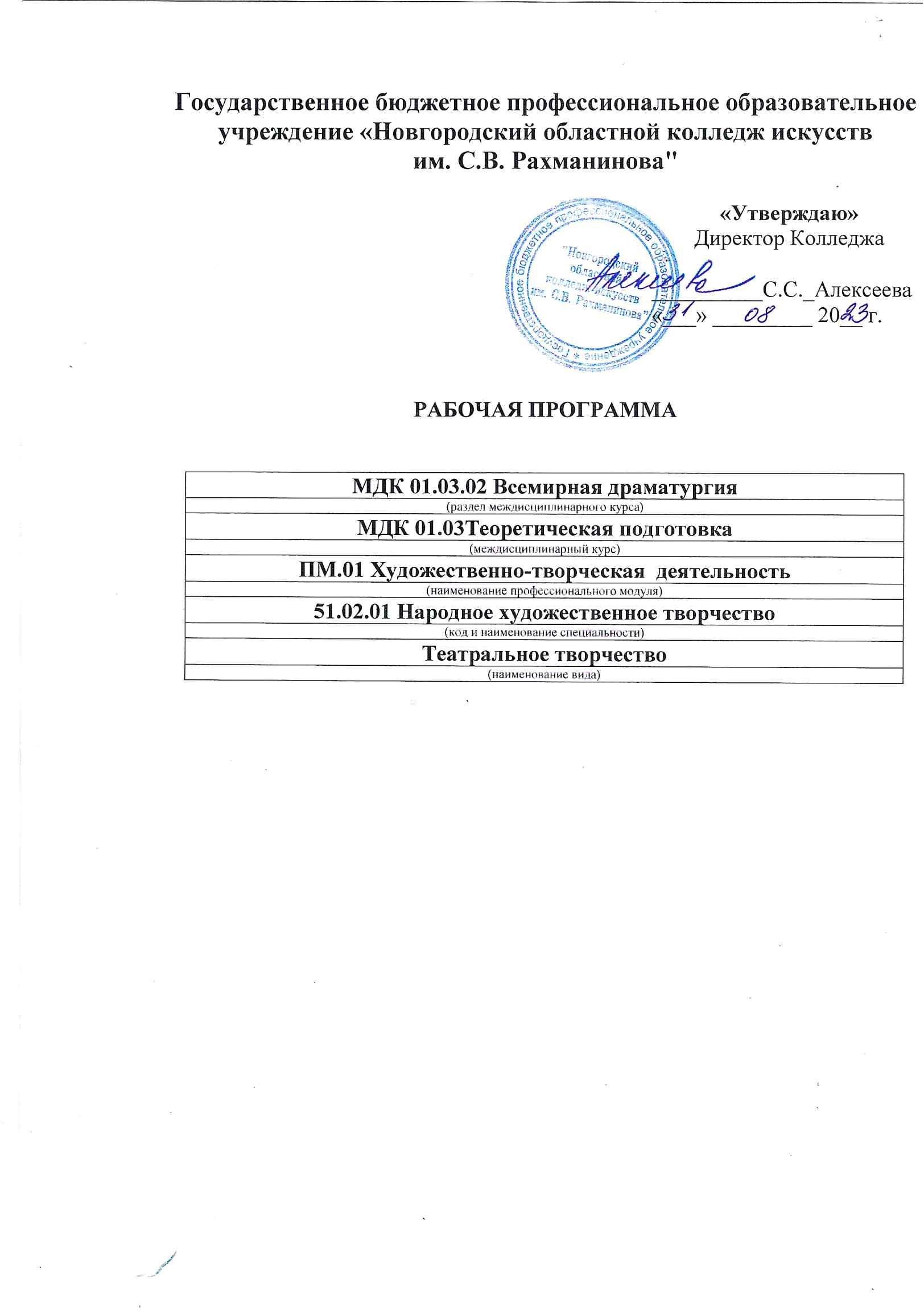 РАБОЧАЯ ПРОГРАММАПринята на заседании предметно-цикловой комиссииПротокол №2 от «29» августа 2023гРабочая программа МДК.02.02.01  Методика обучения на инструменте ПМ.02 Педагогическая деятельность составлена в соответствии с федеральным государственным образовательным стандартом СПО по специальности 53.02.02 Инструментальное исполнительство (по видам инструментов), утвержденным приказом Министерства образования и науки Российской Федерации от 27 октября 2014 г. № 1388.«Согласовано»СОДЕРЖАНИЕ:1. ПОЯСНИТЕЛЬНАЯ ЗАПИСКА ________________________________41.1 Общие и профессиональные компетенции.1.2 Общие и профессиональные компетенции.1.3 Место дисциплины в структуре программы подготовки специалистов среднего звена2. Цели и задачи дисциплины _____________________________________63.Требования к уровню освоения содержания курса__________________74.Структура учебной дисциплины.Объем времени, выделяемый на МДК, дисциплины ________________________________85. Содержание дисциплины и требования к формам и содержанию текущего, промежуточного, итогового контроля (программный минимум, зачётно-экзаменационные требования, требования к формам и содержанию текущего, промежуточного, итогового контроля________________________________________________________95.1. Содержание дисциплины________________________________135.2.Формы контроля________________________________________146. Условия реализации курса______________________________________136.1 Материально – техническое обеспечение курса____________157. Методические рекомендации преподавателям____________________168. Самостоятельная работа студента_______________________________179. Список литературы____________________________________________18Лист переутверждения рабочей программы______________________29ЛИСТ РЕГИСТРАЦИИ ИЗМЕНЕНИЙ, ВНЕСЕННЫХ В РАБОЧУЮ ПРОГРАММУ_____________________________________________________________301. ПОЯСНИТЕЛЬНАЯ ЗАПИСКА1.1 Область применения программыРабочая программа учебной дисциплины Методика обучения на инструменте является частью основной образовательной программы в соответствии с ФГОС по специальности СПО 53.02.02 «Инструментальное исполнительство» утвержденная приказом Министерства образования и науки Российской Федерации от 27 октября 2014 г. N 1388, углубленной подготовки в части освоения основного вида профессиональной деятельности по специальности 53.02.02 «Инструментальное исполнительство» вид «Инструменты народного оркестра» готовится к следующим видам деятельности:Исполнительская деятельность (репетиционно-концертная деятельность в качестве артиста оркестра, ансамбля, солиста на различных сценических площадках).Педагогическая деятельность (учебно-методическое обеспечение учебного процесса в детских школах искусств, детских музыкальных школах, других учреждениях дополнительного образования, общеобразовательных учреждениях, учреждениях СПО).Организационная деятельность (руководство народными коллективами, организация и постановка концертов и прочих сценических выступлений).Рабочая программа может реализоваться с использованием дистанционных образовательных технологий и/или электронного обучения1.2 Общие и профессиональные компетенции.Артист оркестра, ансамбля, концертмейстер, солист должен обладать следующими ОБЩИМИ КОМПЕТЕНЦИЯМИ, соответствующими исполнительской деятельности:ОК 1. Понимать сущность и социальную значимость своей будущей профессии, проявлять к ней устойчивый интерес.ОК 2. Организовывать собственную деятельность, определять методы и способы выполнения профессиональных задач, оценивать их эффективность и качество.ОК 3. Решать проблемы, оценивать риски и принимать решения в нестандартных ситуациях.ОК 4. Осуществлять поиск, анализ и оценку информации, необходимой для постановки и решения профессиональных задач, профессионального и личностного развития.ОК 5. Использовать информационно-коммуникационные технологии для совершенствования профессиональной деятельности.ОК 6. Работать в коллективе, эффективно общаться с коллегами, руководством.ОК 7. Ставить цели, мотивировать деятельность подчиненных, организовывать и контролировать их работу с принятием на себя ответственности за результат выполнения заданий.ОК 8. Самостоятельно определять задачи профессионального и личностного развития, заниматься самообразованием, осознанно планировать повышение квалификации.ОК 9. Ориентироваться в условиях частой смены технологий в профессиональной деятельности.ОК 10. Использовать в профессиональной деятельности умения и знания, полученные обучающимися в ходе освоения учебных предметов в соответствии с федеральным государственным образовательным стандартом среднего общего образования.ОК 11. Проявлять гражданско-патриотическую позицию, демонстрировать осознанное поведение на основе традиционных общечеловеческих ценностей, применять стандарты антикоррупционного поведения.ОК 12. Использовать знания по финансовой грамотности, планировать предпринимательскую деятельность в профессиональной сфере.Артист оркестра, ансамбля, концертмейстер, солист должен обладать профессиональными компетенциями, соответствующими исполнительской деятельности:ПК 1.1. Целостно и грамотно воспринимать и исполнять музыкальные произведения, самостоятельно осваивать сольный, оркестровый и ансамблевый репертуар.ПК 1.2. Осуществлять исполнительскую деятельность и репетиционную работу в условиях концертной организации, в оркестровых и ансамблевых коллективах.ПК 1.3. Осваивать сольный, ансамблевый, оркестровый исполнительский репертуар.ПК 1.4. Выполнять теоретический и исполнительский анализ музыкального произведения, применять базовые теоретические знания в процессе поиска интерпретаторских решений.ПК 1.5. Применять в исполнительской деятельности технические средства звукозаписи, вести репетиционную работу и запись в условиях студии.ПК 1.6. Применять базовые знания по устройству, ремонту и настройке своего инструмента для решения музыкально-исполнительских задач.ПК 1.7. Исполнять обязанности музыкального руководителя творческого коллектива, включающие организацию репетиционной и концертной работы, планирование и анализ результатов деятельности.ПК 1.8. Создавать концертно-тематические программы с учетом специфики восприятия слушателей различных возрастных групп.1.3 Место дисциплины в структуре программы подготовки специалистов среднего звенаУчебная дисциплина МДК.02.02.01 Методика обучения на инструменте в структуре основной профессиональной образовательной программы принадлежит к профессиональному модулю ПМ.02 Педагогическая деятельность2. Цель и задачи дисциплины Цельюдисциплины является: воспитание квалифицированных исполнителей, способных в сольном, ансамблевом, оркестровом исполнительстве использовать многообразные возможности инструмента для достижения наиболее убедительной интерпретации авторского текста;Формирование комплекса исполнительских навыков, развитие которых позволит студенту накапливать репертуар, овладевать музыкальными произведениями различных эпох, стилей, направлений, жанров и Задачамидисциплины являются: формирование навыков использования в исполнении художественно оправданных технических приёмов; воспитание слухового контроля; умения управлять процессом исполнения; развитие навыков и воспитание культуры звукоизвлечения; звуковедения и фразировки; развитие механизмов музыкальной памяти; активизация слуховых процессов – развитие мелодического, ладогармонического, тембрового слуха; развитие полифонического мышления; овладение студентом различными видами техники исполнительства; многообразными штриховыми приёмами; выполнение анализа исполняемых произведений; сравнительный анализ записей исполнения музыкальных произведений; воспитание творческой инициативы; формирование ясных представлений о методике разучивания произведений и приёмах работы над исполнительскими трудностями.3. ТРЕБОВАНИЯ К УРОВНЮ ОСВОЕНИЯ СОДЕРЖАНИЯ ПРОГРАММЫВ результате изучения дисциплины (междисциплинарного курса, курса практики) студент должен:Иметь практический опыт: организации образовательного процесса с учётом базовых основ педагогики; организации обучения игре на инструменте с учётом возраста и уровня подготовки обучающихся;организации индивидуальной художественно – творческой работы с детьми с учётом возрастных и личностных особенностей;Уметь:делать педагогический анализ ситуации в исполнительском классе; использовать сведения о личности и межличностных отношениях в педагогической деятельности; пользоваться специальной литературой; делать подбор репертуара с учётом индивидуальных особенностей ученика;Знать: основы теории воспитания и образования; психолого – педагогические особенности работы с детьми дошкольного и школьного возраста; требования к личности педагога; основные исторические этапы развития музыкального образования в России и за рубежом; творческие и педагогические исполнительские школы; современные методики обучения игре на инструменте; педагогический репертуар детских музыкальных школ и детских школ искусств; профессиональную терминологию; порядок ведения учебной документации в учреждениях дополнительного образования детей, общеобразовательных учреждениях.Рабочая программа составлена в соответствии с Рабочей программой воспитания и календарным планом воспитательной работы https://noki53.ru/about/education/informatsiya-o-metodicheskikh-i-inykh-dokumentakh/Образовательная деятельность при освоении образовательной программы или отдельных ее компонентов организуется в форме практической подготовки.Образовательная деятельность при освоении образовательной программы или отдельных ее компонентов организуется с использованием средств электронного обучения, с применением дистанционных образовательных технологий:информационно-справочные системыэлектронные учебники (по многим дисциплинам есть в нашей библиотеке: ЭБС «Лань»)электронные приложения к учебникамучебные базы данных (библиотека колледжа: электронный читальный зал Президентской библиотеки имени Б.Н. Ельцина)электронные энциклопедии (библиотека колледжа: электронный читальный зал Президентской библиотеки имени Б.Н. Ельцина)справочники (библиотека колледжа: электронный читальный зал Президентской библиотеки имени Б.Н. Ельцина)электронные дидактические материалыобразовательные видеофильмыфоторепродукции картин, памятников архитектуры и скульптуры, фотоизображения окружающего мира (природы и общества) и т.п.аудиофрагменты (аудиофрагменты текста, аудиолекции, звуковые комментарии к рисункам, речевые фрагменты персоналий и др., музыкальные композиции)нотные листы, партитурыинструкции к заданиямпрезентацииВ зависимости от целей занятий могут использоваться электронная почта, социальные сети, мессенджеры.4. Структура учебной дисциплиныОбъем времени, выделяемый на МДК, дисциплины В соответствии с учебным планом обязательная учебная нагрузка по дисциплине Методика обучения на инструменте на специальности 53.02.02 «Инструментальное исполнительство»:Обязательная учебная нагрузка студента: индивидуальные аудиторные занятия -112 час, самостоятельная работа студента – 28 час, максимальная нагрузка студента – 140 час, время изучения: 4-6 семестры. Формы промежуточного контроля указаны посеместрово.Тематический план Специальность – 53.02.02 «Инструментальное исполнительство, инструменты народного оркестра» учебная дисциплина Методика обучения игре на инструменте (Баян, аккордеон)Форма обучения – очнаяСпециальность – 53.02.02 «Инструментальное исполнительство, инструменты народного оркестра» учебная дисциплина Методика обучения игре на инструменте (домра,балалайка,гитара)Распределение учебной нагрузки по семестрам Специальность – 53.02.02 «Инструментальное исполнительство» (инструменты народного оркестра)Форма обучения – очная5. Содержание дисциплины и к формам текущего, промежуточного, итогового контроля (программный минимум, зачетно-экзаменационные требования)5.1.Содержание дисциплиныПредмет Методика обучения игре на инструменте по 53.02.02 Инструментальное исполнительство, инструменты народного оркестраявляется основной частью профессиональной подготовки студентов. Данный предмет предусматривает дать студентам теоретические основы и развить практические навыки обучения игре на инструменте в объёме, необходимом для дальнейшей работы будущих специалистов в качестве преподавателей музыкальных школ, студий и т.д.Данный предмет в комплексе специальных дисциплин («Основы психологии и педагогики», «Специальный класс» и др.) должен способствовать воспитанию у учащихся сознательного отношения к работе, устойчивого самоконтроля, пробуждению интереса к педагогической работе, развитию аналитического мышления студентов, способности к обобщению своего исполнительского опыта, умения пользоваться методической литературой и пособиями, освоения педагогического репертуара музыкальной школы.В результате изучения предмета учащийся должен приобрести навыки выявления музыкальных способностей, возрастных и индивидуальных особенностей ученика и их развития в процессе обучения; овладения средствами музыкальной выразительности при игре на инструменте; анализа работы над художественными особенностями произведения и инструктивным материалом; организации учебно-воспитательной работы в музыкальной школе. Занятия по обучению игре на инструменте должны иметь практическую направленность; ознакомление с методами организации педагогической работы сопровождается заданиями по ведению документации; изучение принципов начального музыкального воспитания и обучения должно быть связано с практическими заданиями по подбору необходимого музыкального и наглядного материала.Преподавание методики осуществляется с опорой на главные принципы и положения общей и музыкальной педагогики.Баян, аккордеон1. Предмет. Задачи и содержание. Взаимосвязь с другими предметами. Роль в формулировании педагога-музыканта. Обязательная и дополнительная литература.2. Прием в ДМШ.Специфика приема в класс баяна, аккордеона. Возраст. Физиология. Этапы приема. Приемы и способы определения музыкальных данных. Практика приема в ДМШ.3. Музыкальные способности и их развитие.О комплексном подходе к развитию.a) Развитие музыкального слуха. Учет специфики баяна, аккордеона. Виды слуха. Работа над музыкальным звуком, фразировкой как основой активизации и совершенствования музыкального слуха (звуковысотный, динамический, ладовый слух). Роль тембрового слуха. Многотембровый инструмент. Внутренний слух. Музыкальнообразные представления.b) Воспитание чувства ритма.Значение ритма в музыке. Понятия «ритм», «метр», «метроритм». Толкование цезуры, фермата, синкопы. Способы работы над различными ритмическими группировками, над полиритмией. Понятие «агогика», «агогические оттенки». О роли метронома во время занятий. О «кратком» и «долгом» ритме.c) Воспитание чувства метрической пульсации.Счет внутритактовый и метрические построения. Первая доля текста и ее отличия с точек зрения:-шрихов (Браудо «Артикуляция»).-ритма.-гармонии.-фразировки и драматургии динамических построений.-мелодической линии и лада.Роль ощущения 1-й доли текста для исполнителя. 1-я доля текста и смена меха.d) Развитие музыкальной памяти.Значение в процессе воспитания. О преимуществах хорошо развитой памяти. Виды памяти: слуховая, двигательная (моторная), зрительная, логическая.Условия и факторы успешного запоминания:мотивация (или эмоциональная активность);ориентировка (или интеллектуальная активность);значение проведения самого действия качественно и с полной отдачей.способы «вербализации» вслух и про себя.дальнейшая интериоризация процесса запоминания.занятия с нотами, с инструментом, или без них на определенных этапах запоминания.Графическое восприятие клавиатуры баянных рядов как вспомогательный фактор запоминания.4. Развитие гармонического мышления в классе баяна, аккордеона.Значение и специфика развития гармонических знаний и навыков в классе баяна, аккордеона. Примеры гармонического анализа пьес из программы по специальности.Ряд простейших первоначальных упражнений для развития гармонического мышления (с инструментом). Творческий подход при аккомпанементе, импровизации, сочинении, чтение нот с листа, транспонировки.5. Воспитательная работа преподавателя специальности в ДМШ.основные задачи, направления, формы, роль процесса воспитания творческой личности;эстетическое воспитание:в школе,дома.воспитание любви к музыке вообще, к своему инструменту в частности - область чувственного восприятия;трудовое воспитание. Виды труда. Понятие цели.воспитание самостоятельность ученика.6.  Планирование педагогического процесса. Составление индивидуальных планов.Необходимость составления планов.Индивидуальный подход.Основные разделы индивидуальных планов.В подборе репертуара. Специфика баянного, аккордеонного репертуара. Баланс оригинальных сочинений и переложений.О составлении характеристик учащихся на конец года, сопоставлении их.7. Урок специальности. Задачи и содержание.Подготовка педагога к уроку.Формы урока. Разговор ошибочных явлений.Другие формы работы. Играет педагог; Дуэт.Специфика и отличия работы с детьми в младших и старших классах.Домашнее задание. Значение оценки.8.  Подготовка к публичному вступлению. Психологические особенности сценического самочувствия.Значение психологической подготовки юных музыкантов к выступлению на экзамене, концерте, конкурсе.Комплексный подход к проблеме эстрадного волнения как целостноепроявление личности,Социально обусловленные особенности.Биологически обусловленные особенности.Значение мастерства и опыта исполнения.Об учете индивидуальных особенностей психики.Критерии эстрадной готовности.9. Постановка. Общие вопросы.Определение постановки. Значение.Влияние объективных и субъективных факторов, изменение их во времени.Посадка. Положения рук. Функции рук, корпуса, положение и закрепление инструмента.Сознательная дифференциация усилий при игре на баяне, аккордеоне.Отклонения и ошибки.10.  Организация игровых движений баяниста, аккордеониста.О глубине вопроса, рассматривающего проблемы организации мануальной техники баяниста, аккордеониста.Задача поиска оптимального положения рычагов.Специфика работы пальцев.О силе давления на дно клавиатуры.Работа кисти. Смена позиций. Понятие «Вытеснение».О степени технической свободы в ракурсе данной темы.11 . Общая характеристика инструментов. Эволюция конструкций.О значении знания конструкции, их изменениях, модернизации и влиянии на эффективность обучения.Описание конструкции баяна, аккордеона.Плюсы и минусы конструкций. Вес, габариты, формы грифов, углы наклона клавиатур, качества звука на «пианиссимо» и «фортиссимо», о пружинах клавиатур и т. п.Формы по изготовлению и ремонту.Мелкий ремонт самостоятельно.12.  Техника.Определение. Узкое понимание слова и в широком смысле – как ремесло.Элементы баянной, аккордеонной техники, отличия и дополнения к элементам фортепианной техники Г. Нейгауза. Техника владения мехом.Методы работы над техникой:метод вариантов;метод вычленения.О значении дополнительных, вспомогательных упражнений, этюдов.13. Аппликатура.Определение. О целесообразности распределения пальцев.О воспитании сознательного отношения к вопросу.Основные аппликатурные формулы и принципы.О соотношении и по очередности введения традиционной и позиционной аппликатуры в классе баяна (аккордеона).Особенности аппликатуры выборной клавиатуры, соотношения с направлением движения меха.14.  Работа над музыкальным произведением в целом.О роли исполнителя в цепочке композитор - исполнитель - слушатель.О вредности отклонений при подходе к пониманию значения роли исполнителя.Основные задачи исполнителя.От ознакомления с произведении в целом до реализации замысла. Этапы работы.Учет индивидуальности учащегося.О процессе умения отбора средств выразительности. О логике, фразировке, меховедении, артикуляции, штрихах, динамике, темпах и их последовательном включении в процесс создания художественного образа.15. Чтение нот с листа.Понятие «Чтение с листа» и его отличие от разбора нотного текста. Безостановочность и выразительность игры.Значение навыка чтения для расширения музыкального кругозора, обогащения музыкальной памяти, формирования художественного вкуса, сокращения сроков работы над произведением.Характеристика качеств, необходимых для чтения с листа:развитый методический и гармонический слух;музыкальная память;чувство ритма;достаточность теоретических знаний;наличие минимального исполнительского опыта.Последовательность прилагаемой литературы по степени сложности.О систематическом характере развития навыка.Методические приемы, способствующие приобретению и развитию навыка.Рекомендация ученику доступной литературы для чтения нот с листа.16. Штрихи. Определение и характеристика.О целях: для достижениянаибольшей выразительности;смысловой целостности;стилистической грамотности.Понятия «артикуляция», «штрихи» - как совокупность двигательных приемов и их результата - формы звуков.Особенности звука баяна, аккордеона.Три основных фразы звука.Учет штриховых возможностей других инструментов, переложения которых учащийся исполняет на баяне, аккордеоне.Характеристика баянных штрихов и их артикуляция по периметрам:способ написания;название;исполнение (характер туше, движения меха, снятия).Тесная связь с образом при объяснении и применении штрихов в музыкальном материале.17.  Работа баяниста, аккордеониста над полифонией.Об особом месте полифонических произведений в репертуаре.Историческая обусловленность исполнения. От рождения гармоники как миниатюрного органа до применения в церкви. Особенности звучания и роль исполнения полифонии на баяне, аккордеоне в музыкально-эстетическом воспитании сегодня.Определение, виды полифонии.Особое внимание на горизонтальность развития.Особый тип меховедения при динамическом подчеркивании голосов, при исполнении в целом.Штриховое разнообразие. Изучение работ Н. Бряудо «Артикуляция» и«Об изучении клавирных сочинений Баха в музыкальной школе».Изучение дополнительной литературы (баян, аккордеон).О значении сравнений звучаний баяна, аккордеона и оригинала, т. е. органе, клавира и др.Разбор формы фуги.Другие полифонические формы и жанры.Домра, балалайка, гитараТема 1.Содержание и задачи курса методики обучения игре на инструменте.Задачи музыкально - исполнительского искусства в системе профессионального воспитания. Музыкальная педагогика, её значение в развитии профессионального исполнительства на народных инструментах. Методика как система научно обоснованных закономерностей воспитания и обучения. Цели и задачи методики, содержание и характеристика её основных разделов. Соотношение основных принципов методики, содержание и характеристика её основных разделов. Соотношение основных принципов методики и индивидуального опыта каждого педагога. Творческий характер деятельности педагога – музыканта.Связь курса методики с психологией, педагогикой. Занятиями по специальности и с дисциплинами музыкально – теоретического цикла.Тема 2. Значение исполнительских традиций для становления и развития методики обучения игре на инструменте.Связь методики с историей народно - инструментального исполнительства. Значение деятельности В.Андреева в становлении профессионального исполнительства на народных инструментах. Ведущие современные музыканты, определяющие уровень исполнительства на струнных народных инструментах в России. Развитие массового самодеятельного исполнительства, его специфика, связь с профессиональным искусством.Тема 3. Обзор методической литературы.Анализ методической литературы, использование скрипичной методики в обучении на народных инструментах.Методическая литература по начальному обучению, по основным проблемам исполнительства (работа над произведением, над техникой, вопросы интерпретации, подготовка к концертному исполнению.4. Характеристика музыкальных способностей, их определение и развитие.Признаки музыкальной одарённости: музыкальный слух, эмоциональная реакция на музыку. Чувство ритма и его природа. Роль памяти в музыкальной деятельности. Методы определения музыкальных способностей.Тема5. Качественное преломление общемузыкальных способностей в процессе формирования музыканта – исполнителя.Роль интонационного слуха в исполнении музыки. Чувство ритма, методы достижения правильной ритмической организации. Типы памяти. Эмоциональная реакция на музыку.Тема 6. Устройство струнных народных инструментов. Наладка, настройка и уход за ними.Основные детали инструмента, устройство, тембры. Качество звучания, струны, медиатор, правильная настройка, уход.Тема 7. Исполнительские возможности исполнительства на струнных народных инструментах.Тембровые характеристики звучания домры, звуковые диапазоны, взаимосвязь штрихов и приёмов звукоизвлечения.Тема 8. Исполнительский аппарат домриста, балалаечника. Характеристика приёмов звукоизвлечения.Ведущая роль правой руки в звукоизвлечении, постановка и основные виды движений, Приёмы звукоизвлечения, функции левой руки, координация рук.Тема 9. Необходимые условия для оптимизации начального периода обучения.Возраст, подбор инструмента, наличие пособий, умение заинтересовать ученика.Тема 10. Методы музыкального воспитания. Средства развития эмоциональной реакции на музыку, стимулирование творческого воображения ученика.Тема 11. Музыкальный материал на начальном этапе обучения.Методы использования музыкального материала. Основные требования к репертуару. Пособия, сборники педагогического репертуара.Тема 12. Знакомство с инструментом. Посадка, начало освоения постановка исполнительского аппарата. Знакомство с инструментом, положение инструмента, выбор приёмов, положение левой руки.Тема 13. Развитие навыков игры левой рукой.Функции левой руки, работа пальцев, состояние плечевой части, извлечение звука левой рукой.Тема 15. Первоначальное знакомство с произведением.Структура нотного текста. Методы обучения чтению нот с листа. Разбор произведения. Фразировка, ритм, динамика, характер, метроритмика произведения.Тема 16. Детальная работа над произведением. Совершенствование исполнительской техники.Работа над техникой, работа над звуком. Основы техники исполнения пассажей, особенности работы над кантиленой.Тема 17. Понятие « Исполнительский навык». Упражнения и их роль в совершенствовании техники.Сущность навыка, контроль за освоением навыка. Значение упражнений в работе над техникой.Тема 18. Основы аппликатуры. Зависимость аппликатуры от фразировки, индивидуальность аппликатуры, особенности аппликатуры.Тема 19. Методика изучения инструктивного материала (гаммы, этюды).Гаммы в освоении техники, аппликатурные закономерности исполнения гамм, значение этюдов в техническом развитии ученика. Технический зачёт.Тема 20. Методы развития творческой активности и самостоятельности ученика.Подбор по слуху, наглядность в обучении, ансамблевая игра.Тема 21. Основные условия продуктивной работы ученика.Воспитание у ученика стремления к активной, сознательной, Творческой самостоятельной работе.Тема 22. Подготовка произведения к ответственному исполнению ( экзамен, концерт ). Условия, обеспечивающие успех концертного выступления.Тема 23. Организация педагогической работы в музыкальной школе.Права и обязанности преподавателя, проведение контрольных форм, методы отбора способных детей, организация приёма учащихся в музыкальную школу.5.2 требования к формам и содержанию текущего, промежуточного, итогового контроляКРИТЕРИИ ОЦЕНКИ:Оценка отлично«5»- студент полно отражает материалы билета; подтверждает ответ примером; точен в терминологии; свободно ориентируется в материалах билета в беседе с преподавателем, анализ пьес компетентныйОценка хорошо«4»- студент отражает материалы билета, упуская несущественные детали; подтверждает теорию предмерами, допуская некоторые неточности (неточность); показывает средний уровень анализа учебного пособия или дополнительной литературы; собеседует с преподавателем в рамках вопросов билета с некоторым затруднением; не всегда точен в терминологии; анализ достаточно полныйОценка удовлетворительно«3»- студент при изложении материала допускает ошибки, но в состоянии собеседовать с преподавателем по вопросам билета; путается, или затрудняется привести точный пример подтверждения теоретических знаний; допускает существенные неточности в применении терминологии; показывает невысокий уровень анализа пьес.Оценка неудовлетворительно«2»- студент не владеет в целом материалом вопросов билета, терминологией, дополнительной литературой, примеров нет, анализировать не умеет.6.условия реализации программы дисциплины6. 1 Учебно-методическое и информационное обеспечение курсаКарта учебно-методического обеспечения дисциплины Методика обучения игре на инструменте 53.02.02 «Инструментальное исполнительство» по виду инструменты народного оркестра.Баян, аккордеонДомра, балалайка, гитара6.2. Материально – техническое обеспечение курсаРеализация учебной дисциплины требует наличия учебного кабинета. 7. МЕТОДИЧЕСКИЕ РЕКОМЕНДАЦИИ ПРЕПОДАВАТЕЛЯМПреподаватель, ведущий курс методики, должен умело объединять теоретические основы исполнительства с теми практическими навыками и сведениями, которые учащиеся приобретают на уроках по специальности и во время самостоятельных занятий на инструменте. Большое внимание следует уделить формированию и использованию педагогического репертуара, как основы правильного и продуктивного обучения игре на инструменте. Преподаватель, ведущий курс методики, должен использовать в своей работе пособия, периодические издания и сборники, освещающие проблему обучения на инструменте, вопросы исполнительства, музыкальной и общей педагогики и психологии (материалы конференций, совещаний, методические пособия, учебные программы для ДМШ и т.д.) В процессе изучения предмета следует сочетать лекционные занятия с собеседованием по теме. Теоретический материал целесообразно иллюстрировать показом на инструменте, вовлекая учащихся в обсуждение вопросов методики и исполнительства. Возможны сообщения, выступления учащихся перед группой по отдельным вопросам методики. 8. САМОСТОЯТЕЛЬНАЯ РАБОТА СТУДЕНТАСамостоятельная работа студентов – это формы индивидуальной деятельности студентов, направленные на закрепление пройденного материала, формирование умений и навыков быстро решать поставленные задачи, творческое осмысление пройденного материала. Самостоятельная работа предполагает поиск, творческое усвоение и анализ информации.Целью самостоятельной работы по дисциплине «Методика обучения игре на инструменте» (баян, аккордеон) является- развитие познавательной самостоятельной деятельности студентов;-систематизации, закрепления и углубления теоретических знаний;-формирование умений использовать различные источники информации; развитие исследовательских умений. Изучение курса «Методика обучения игре на инструменте» (баян, аккордеон), предполагает выполнение следующих работ:1. поиск источников информации по заданной теме;2. изучение литературы по проблемам курса;3.работа с конспектом лекций; 4. подготовка к контрольным опросам.При закреплении знаний студент долженизучать методическую литературу для данного инструмента, а также дополнительную литературу, предложенную преподавателем.При проработке той или иной темы студент должен опираться на главные принципы и положения общей и музыкальной практики.9. СПИСОК ЛИТЕРАТУРЫБаян, аккордеонАлексеев А. Методика обучения игре на фортепиано. М., 1985.Блинова М. Музыкальное творчество и закономерности высшей нервной деятельности. Ленинград, «Музыка», 1974.«Баян и баянисты» сборники статей выпуски 1-7. М. 1970 - 1987.«Актуальные проблемы подготовки исполнителей на народных инструментах в Карелии» - доклады научно-практической конференции. Петрозаводск, 1985.Басурманов А. Справочник баяниста. М., 1987.Браудо И. Артикуляция. М., 1969. в сборнике статей «Вопросы музыкально-исполнительского искусства».Браудо И. Об изучении клавирных сочинений Баха в музыкальной школе. Л., 1965.Акимов Ю. Некоторые проблемы теории исполнительства на баяне. М., СК, 1980.Паньков О. О работе баяниста над ритмом. М., 1986.Шахов Г. Игра по слуху, чтение с листа и транспонирование в классе баяна. М., 1987.Программа учебной дисциплины. «Методика обучения игре на баяне и аккордеоне». Новгород, 2012.Домра, балалайка, гитараОсновная литератураАлександров А. Школа игры на 3-х струнной домре-М., 1983Андрюшенков Г. Начальное обучение игре на балалайке-Л.,1983Игонин В., Говорушко П. Вопросы музыкальной педагогики - Л.,1985Климов Е. Совершенствование игры на 3-х струнной домре-М.,1972Чунин В. Школа игры на 3-х струнной домре-М.,1986Лукин С.Ф. Школа игры на 3-х струнной домре-Иваново.,2008Лукин С.Ф. Уроки мастерства домриста части 1-8-Иваново.,2008Прокопенко И. Устройство, хранение и ремонт музыкальных инструментов - М.,1977Ставицкий В. Начальнй период обучения-Л.,1983Свиридов Н.Основы методики обучения игре на домре-М.,1968Дополнительная литература1.Ауэр А. Моя школа игры на скрипке - М.,19652.Баренбойм Л. Путь к музицированию - М.,19733.Браудо И. Артикуляция - Л.,19734.Коган Г. У врат мастерства - М.,19695.Мострас К. Система домашних занятий скрипача – М.,19566.Теплов Б. Психология музыкальных способностей – М.,1985 7.Фейгин М. Индивидуальность ученика и искусство педагога – М.,19688.Щапов А. Фортепианная педагогика – М.,1964Лист переутверждения рабочей программыдисциплины (профессионального модуля)Рабочая программа: _____________________________________________________________________________________________________одобрена на 20__/20__ учебный год на заседании предметно-цикловой комиссии _от 20 г., протокол № Председатель ПЦК Рабочая программа: _____________________________________________________________________________________________________одобрена на 20__/20__ учебный год на заседании предметно-цикловой комиссии _от 20 г., протокол № Председатель ПЦК (подпись) (Инициалы и фамилия)Рабочая программа: _____________________________________________________________________________________________________одобрена на 20__/20__ учебный год на заседании предметно-цикловой комиссии _от 20 г., протокол № Председатель ПЦК Рабочая программа: _____________________________________________________________________________________________________одобрена на 20__/20__ учебный год на заседании предметно-цикловой комиссии _от 20 г., протокол № Председатель ПЦК (подпись) (Инициалы и фамилия)ЛИСТ РЕГИСТРАЦИИ ИЗМЕНЕНИЙ, ВНЕСЕННЫХ В РАБОЧУЮ ПРОГРАММУПМ.02 Педагогическая деятельность (наименование профессионального модуля)МДК.02.02.01 Методика обучения на инструменте(наименование междисциплинарного курса, дисциплина)53.02.03 Инструментальное исполнительство (по видам инструментов)(код и наименование специальности)Инструменты народного оркестра(наименование вида инструментов)Председатель предметно-цикловой комиссииРазработалиЕгорова М.А.Егорова М.А.(подпись)            (расшифровка подписи)(подпись) (расшифровка подписи)«29» августа 2023г«29» августа 2023гЗаместитель директора по учебной и организационно- методической работе_________________ С.Н. Зимнева«29» августа 2023г№Наименованиеразделов и темМакс. нагр. студ. чКол-во аудиторных часов при очной форме обучения (в том числе по программе воспитания)Кол-во аудиторных часов при очной форме обучения (в том числе по программе воспитания)Самост.работастудента№Наименованиеразделов и темМакс. нагр. студ. чТеоретичобучениеПрактическая работаСамост.работастудента1.Предмет. Задачи и содержание.31112.Прием в ДМШ.Специфика приема в класс баяна, аккордеона.63113.Музыкальные способности и их развитие.74124.Развитие музыкального слуха. Учет специфики баяна, аккордеона.53115.Воспитание чувства ритма.53116.Воспитание чувства метрической пульсации.63217.Развитие музыкальной памяти.53118.Развитие гармонического мышления в классе баяна, аккордеона.84229.Воспитательная работа преподавателя специальности в ДМШ.942310.Планирование педагогического процесса. Составление индивидуальных планов.732211.Урок специальности. Задачи и содержание.421112.Психологические особенности сценического самочувствия.632113.Определение постановки. Значение.Влияние объективных и субъективных факторов. 632114.Посадка. Положения рук. Функции рук.742115.Сознательная дифференциация усилий.632116.Организация игровых движений баяниста, аккордеониста.632117.Характеристика инструментов, их влияние на постановку531118.Методы работы над техникой. Виды техники.632119.Аппликатура.632120.Работа над музыкальным произведением в целом.531121.Чтение нот с листа.742122.Штрихи. Определение и характеристика.632123.Работа баяниста, аккордеониста над полифонией.9351Итого:140724028№Наименованиеразделов и темМакс. нагр. студ. чКол-во аудиторных часов при очной форме обучения (в том числе по программе воспитания)Кол-во аудиторных часов при очной форме обучения (в том числе по программе воспитания)Самост.работастудента№Наименованиеразделов и темМакс. нагр. студ. чТеоретичобучениеПрактическая работаСамост.работастудента1.Содержание и задачи курса методики обучения игре на инструменте.31112.Значение исполнительских традиций для становления и развития методики обучения игре на инструменте.63113.Обзор методической литературы.74124.Характеристика музыкальных способностей, их определение и развитие.53115.Качественное преломление музыкальных способностей в процессе формирования музыканта – исполнителя.53116.Устройство инструмента, наладка, настройка и уход за ним.63217.Выразительные возможности исполнительства на струнных инструментах.53118.Исполнительский аппарат домриста, балалаечника Характеристика приёмов звукоизвлечения.84229.Необходимые условия для оптимизации начального периода обучения.942310.Методы музыкального воспитания.732211.Музыкальный материал на начальном этапе обучения.421112.Знакомство с инструментом. Посадка, начало освоения постановки исполнительского аппарата.632113.Развитие навыков игры левой рукой.632114.Общая характеристика основных этапов работы над произведением.742115.Первоначальное знакомство с произведением. Чтение нот с листа и последующий разбор текста.632116.Детальная работа над произведением. Совершенствование исполнительской техники.632117.Понятие «исполнительский навык». Упражнения и их роль в совершенствовании техники.531118.Основы аппликатуры.632119.Методы изучения инструктивного материала (гаммы, этюды).632120.Методы развития творческой активности и самостоятельности учащегося.531121.Основные условия продуктивности работы ученика.742122.Подготовка произведения к ответственному исполнению (экзамен, концерт). Условия, обеспечивающие успех концертного выступления.632123.Организация педагогической работы в музыкальной школе.9351Итого:140724028Вид учебной работыВсегоНомера семестровНомера семестровНомера семестровНомера семестровНомера семестровНомера семестровВид учебной работыВсегоIVVVIVIIVIIIАудиторные занятия (теоретические занятия)112403240Самостоятельная работа2810108Всего140504248Вид итогового контроляКонтр. работаКонтр. работаэкзаменГос. экзаменФормы контроля (контрольная работа, зачёт, экзамен)Содержание текущего, промежуточного или итогового контроля Обоснование степени сложности курс семестр Формы контроля (контрольная работа, зачёт, экзамен)Содержание текущего, промежуточного или итогового контроля Обоснование степени сложности 24Контрольный урок.Предмет методики. Необходимые условия для художественного полноценного исполнительства. Темы 1-8Степень сложности определяется индивидуальными способностями студента и требованиями программы.35Контрольный урок.Начальное музыкальное воспитание и обучение. Темы 9-22Степень сложности определяется индивидуальными способностями студента и требованиями программы.36ЭкзаменВ экзаменационные билеты семестрового экзамена включены 2 вопроса из разных разделов программ, 3-ий вопрос-разбор произведения из репертуара ДМШСтепень сложности определяется индивидуальными способностями студента и требованиями программы.48Государственный экзаменВ экзаменационные билеты государственного экзамена включены 2 вопроса из разных разделов программы, 3-ий вопрос – разбор произведения из репертуара ДМШСтепень сложности определяется индивидуальными способностями студента и требованиями программы.№ п/пБиблиографическое описание изданияВид занятия, в котором используетсяЧисло обеспечиваемых часовКоличество экземпляров Количество экземпляров № п/пБиблиографическое описание изданияВид занятия, в котором используетсяЧисло обеспечиваемых часовв учебном кабинетев библиотеке колледжа1234561.Алексеев А. Методика обучения игре на фортепиано. М., 1985.Лекции,самостоятельная работа студента48132.Блинова М. Музыкальное творчество и закономерности высшей нервной деятельности. Л-д, «Музыка», 1974.Самостоятельная работа студента3123.«Баян и баянисты» сборники статей выпуски 1-7. М. 1970 - 1987.Лекции,самостоятельная работа студента247144.Басурманов А. Справочник баяниста. М., 1987.Лекции,самостоятельная работа студента21135.Браудо И. Артикуляция. М., 1969. в сборнике статей «Вопросы музыкально-исполнительского искусства».Самостоятельная работа студента2116.Браудо И. Об изучении клавирных сочинений Баха в музыкальной школе. Л., 1965.Лекции,самостоятельная работа студента5127.Акимов Ю. Некоторые проблемы теории исполнительства на баяне. М., СК, 1980.12138.Паньков О. О работе баяниста над ритмом. М., 1986.Самостоятельная работа студента2129.Шахов Г. Игра по слуху, чтение с листа и транспонирование в классе баяна. М., 1987.Самостоятельная работа студента11210.Программа учебной дисциплины. «Методика обучения игре на баяне и аккордеоне». Н-д., 2001.Лекции,самостоятельная работа студента513Библиографическое описание изданияВид занятия, в котором используетсяЧисло обеспечи-ваемых часовКол-во экземпляровКол-во экземпляровБиблиографическое описание изданияВид занятия, в котором используетсяЧисло обеспечи-ваемых часовУчебный кабинетБиблиотека колледжа1.Александров А. Школа игры на 3-х струнной домре.Аудиторные занятия, самостоятельная работа студента20122.Вопросы музыкальной педагогики, вып.6 (сост. В. Игонин, П. Говорушко)Аудиторные занятия, самостоятельная работа студента.18113.Ставицкий В. Начальный период обучения.Аудиторные занятия, самостоятельная работа студента.20224.Свиридов Н. Основы методики обучения игре на домре.Аудиторные занятия, самостоятельная работа студента.20225.Климов Е. Совершенствование игры на 3-х струнной домре.Аудиторные занятия, самостоятельная работа студента.20216.Андрюшенков Г. Начальное обучение игре на балалайке.Аудиторные занятия, самостоятельная работа студента.20117.Алексеев И. Методика преподавания игры на баяне.Аудиторные занятия, самостоятельная работа студента.20218.Илюхин А. Самоучитель игры на балалайке.Аудиторные занятия, самостоятельная работа студента.10119. Лукин С. Школа игры на 3-х струнной домре.Аудиторные занятия, самостоятельная работа студента.201110.Лукин С. Уроки мастерства домриста 1-8 части.Аудиторные занятия, самостоятельная работа студента.201111.Ауэр Л. Моя школа игры на скрипке.Аудиторные занятия, самостоятельная работа студента.511Наименование и описание средств обученияВид занятия, в котором используетсяЧисло обеспечиваемых часовКол-во экземпляров1. Музыкальный центр (проигрыватель виниловых пластинок, лазерный проигрыватель компакт-дисков)Аудиторные занятия Самост.раб.3612. - Виниловые пластинки - Компакт-диски, кассетыАудиторные занятия Самост.раб.36503. Инструменты (баян, аккордеон)Аудиторные занятия Самост.раб.424. НотыАудиторные занятия Самост.раб.10150пвапваппаНомер листаДата внесения измененияФИО ответственного за внесение измененияПодписьответственного за внесение изменения